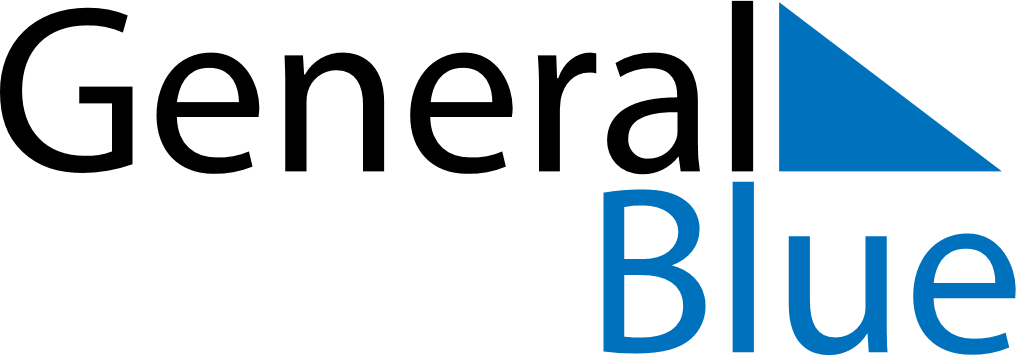 March 2025March 2025March 2025March 2025BelizeBelizeBelizeSundayMondayTuesdayWednesdayThursdayFridayFridaySaturday123456778910111213141415Baron Bliss Day161718192021212223242526272828293031